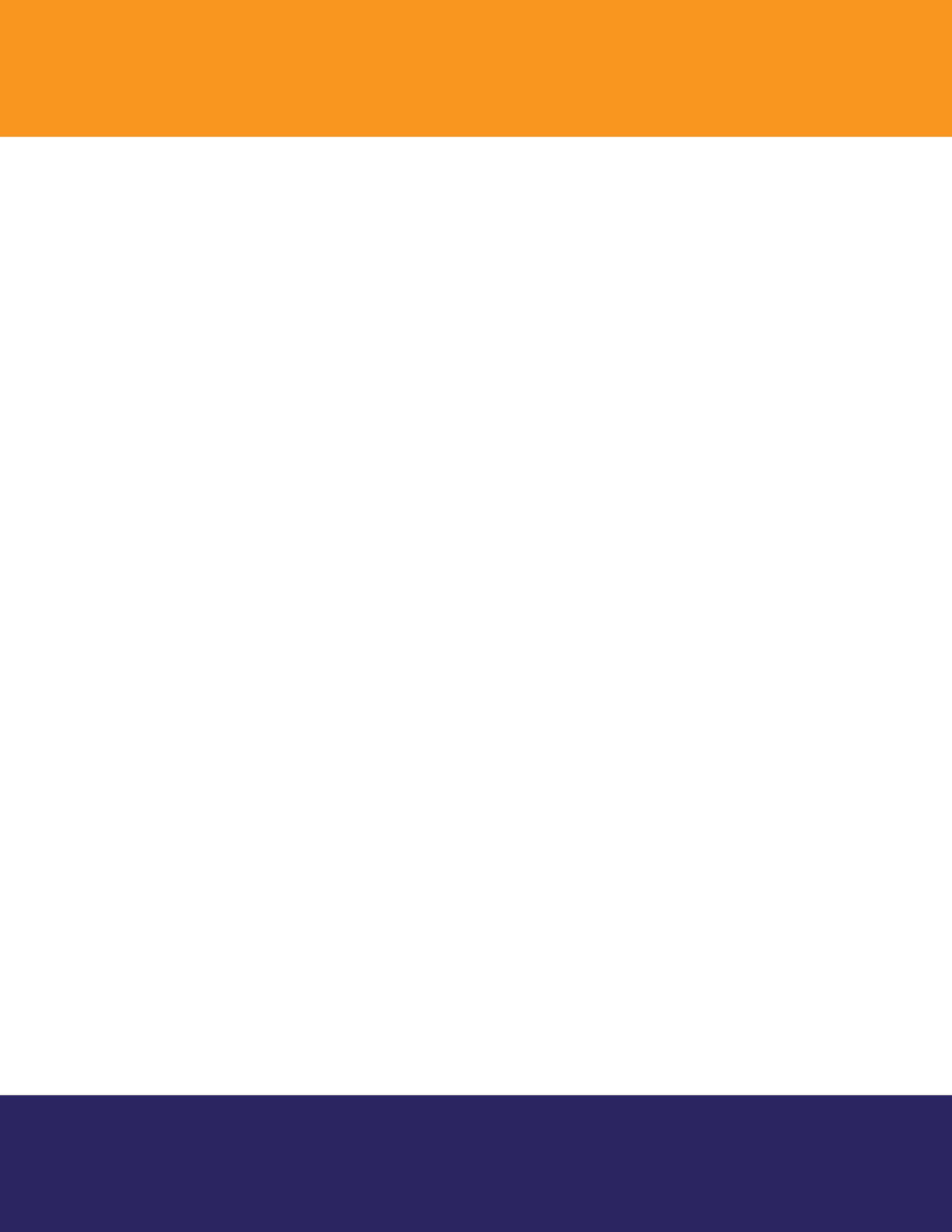 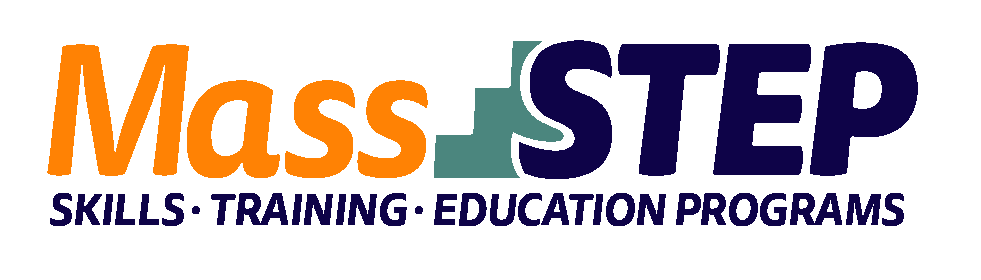 Weekly ScheduleContact:  Annie Pecor, apecor@napsk12.org, (413) 412-1118Website: https://www.napsk12.org/page/adult-education Adult Education Provider:North Adams Public Schools – Northern Berkshire Adult Education Type of Organization:Local Education AgencyWorkforce Training Provider:McCann Technical High School Employer Partners:Meze, Williams CollegeLevel:GLE 8+Credentials:ServSafe for Managers, ServSafe Allergen, Certified Kitchen CookOccupational Group:Food Preparation and Serving OccupationsOccupation: Chefs and Head Cooks, Cooks, and Food Preparation WorkersProgram Description:A 16-week Culinary Arts Program based at McCann. Earning the credentials and engaging students in all aspects of kitchen life, the program will prepare students for the reality of the workforce. Students will also craft cover letters and a resumes and receive interview practice with feedback. Building connections with industry partners such as Williams College and Mezze will also serve to support employment at the program’s completion. Students receive instruction and practice on everything from comprehensive breakfast delicacies to customer service to poultry preparation.TuesdayWednesdayThursday4:00 PM – 8:00 PM Hiset STEM and HumanitiesWorkforce Development4:30 PM – 7:30 PMCulinary ArtsCulinary Arts